1.2  Расчет цепи однофазного синусоидального токаНа рис. 1.2 представлены схемы линейных электрических цепей переменного однофазного синусоидального тока. Из табл. 1.2 выбираются величина напряжения на входе цепи и числовые значения параметров только для тех элементов, которые имеются в схеме, выбранной по предпоследней цифре шифра. Частоту питающего напряжения принять 50 Гц.Требуется:Найти комплексы действующих значений токов и падений напряжений на всех элементах цепи во всех ветвях схемы;Построить векторную диаграмму токов и топографическую диаграмму напряжений (на миллимитровке А4);Определить активную, реактивную и полную мощность каждого участка  и всей цепи. Составить баланс мощностей.Таблица 1.2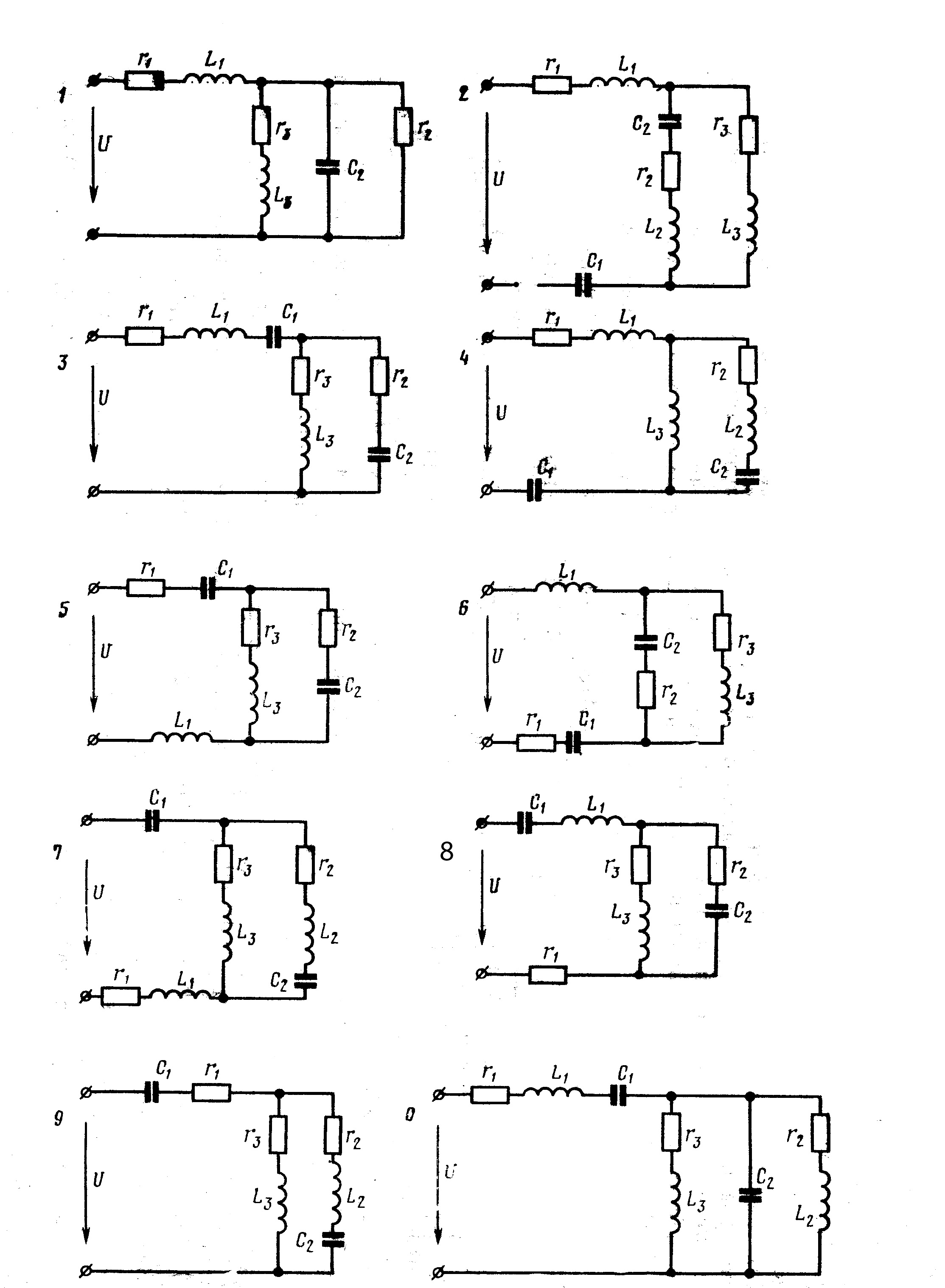 Рис. 1.21.3  Расчет цепи со взаимной индуктивностьюНа рис. 1.3 представлены варианты схем электрической цепи со взаимной индуктивностью. Из табл. 1.3 выбираются величина питающего напряжения и числовые значения параметров схемы только для тех элементов, которые присутствуют в схеме, выбранной по предпоследней цифре шифра. Частоту питающего напряжения принять 50 Гц.Требуется:Определить токи в ветвях схемы и построить векторную диаграмму токов.Определить падения напряжения на всех участках схемы и построить топографическую диаграмму напряжений (на миллимитровке А4);Определить активную мощность, передаваемую через магнитную связь от одной катушки к другой.Таблица 1.3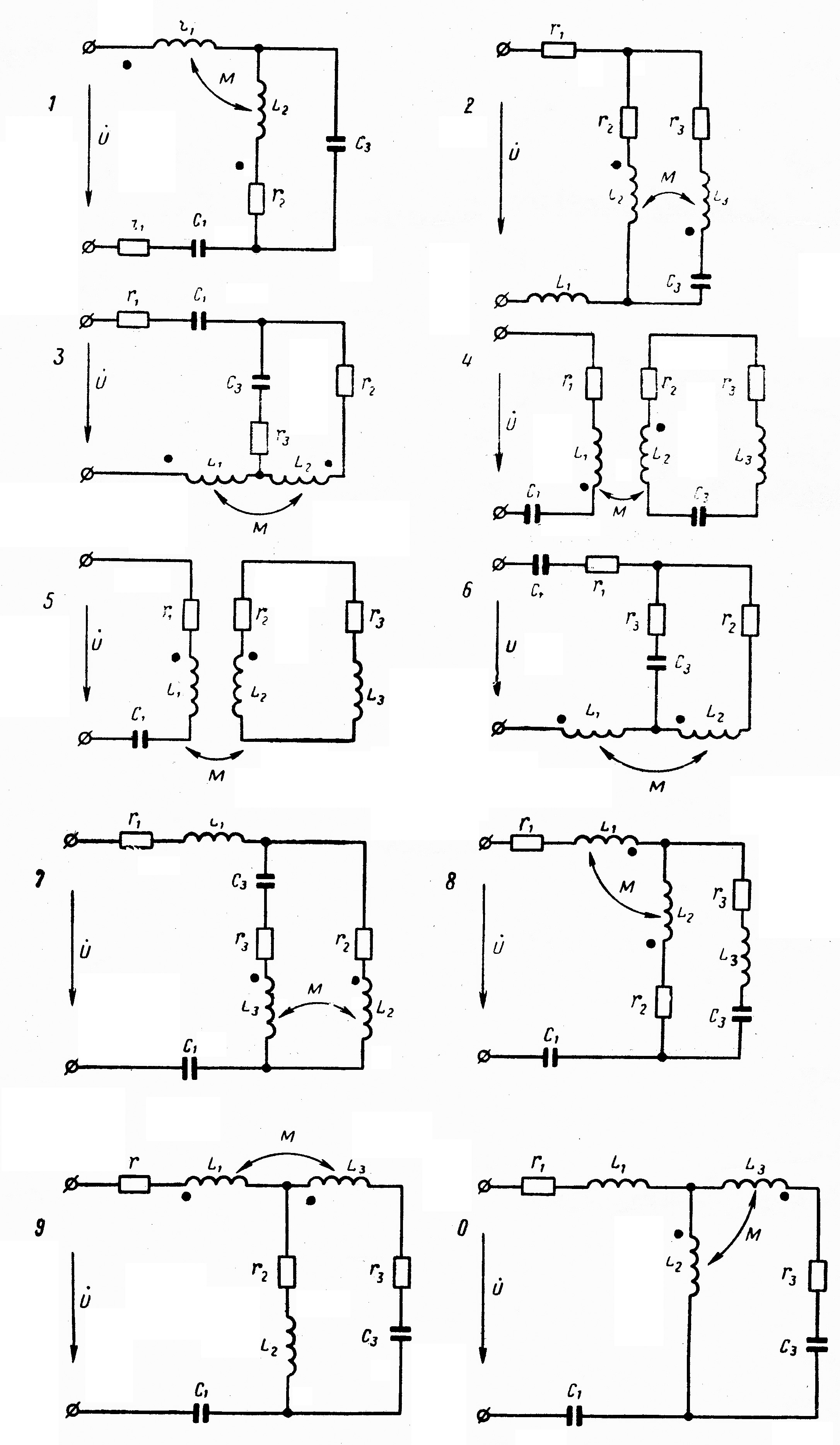 Рис. 1.3Номер строкиR1,ОмR2,ОмR3,ОмU,ВL1,ГнL2,ГнL3,ГнС1,мкФС2,мкФС3,мкФ63530253800,060,080,1603040Номер строкиU, BR1,ОмR2,ОмR3,ОмL1,ГнL2,ГнL3,ГнС1,мкФС3,мкФk611010158607010060400,8